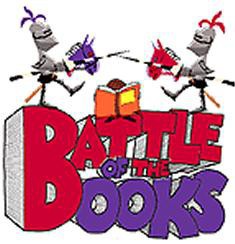 Battle of the Books 2022/23Grade 3_____ Fortunately, The Milk             by Gaiman, Neil____ Heartwood Hotel:             A True Home             by George, Kallie____ Kenny & the Dragon             by Diterlizzi, Tony____ Leroy Ninker Saddles Up             by DiCamillo, Kate_____ Runaway Ralph             by Cleary, BeverlyBattle of the Books 2022/23Grade 3_____ Fortunately, The Milk             by Gaiman, Neil____ Heartwood Hotel:             A True Home             by George, Kallie____ Kenny & the Dragon             by Diterlizzi, Tony____ Leroy Ninker Saddles Up             by DiCamillo, Kate_____ Runaway Ralph             by Cleary, BeverlyBattle of the Books 2022/23Grade 3_____ Fortunately, The Milk             by Gaiman, Neil____ Heartwood Hotel:             A True Home             by George, Kallie____ Kenny & the Dragon           by Diterlizzi, Tony____ Leroy Ninker Saddles Up             by DiCamillo, Kate_____ Runaway Ralph             by Cleary, Beverly